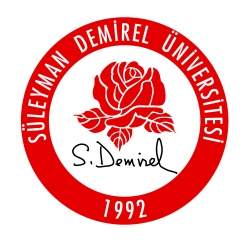 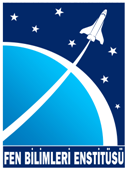 NOT: Bu form Anabilim Dalına teslim edilir ve ANABİLİM DALI AKADEMİK KURUL KARARI alınarak Anabilim Dalı Başkanlığını’nın üst yazısıyla Fen Bilimleri Enstitüsü’ne iletilir......................................... ANABİLİM DALI BAŞKANLIĞI’NAAnabilim Dalınız ................................................... numaralı Yüksek Lisans/Doktora öğrencisiyim. Aşağıda belirttiğim nedenle danışmanımın değiştirilmesi için gereğini arz ederim.Mevcut Danışmanım	: Prof. Dr. Veli ŞAHİNÖnerdiğim Danışman	: Prof. Dr. Ayşe AFŞARLIGEREKÇE:									    Öğrenci									…. / … / ……..								            Ahmet KORKMAZ MEVCUT DANIŞMANIN GÖRÜŞÜ:                                                                                            Danışmanlığını yürüttüğüm Yüksek Lisans/Doktora öğrencisi ................................................................................’ın isteği tarafımca uygun görülmüştür.GEREKÇE:								  	 Danışman									…. / … / ……..							                         Prof. Dr. Veli ŞAHİN ÖNERİLEN DANIŞMANIN KABUL BEYANI: İlgili öğrencinin danışmanlığını kabul ediyorum.										…. / … / ……..							                       Prof. Dr. Ayşe AFŞARLI 